Publicado en Madrid el 04/06/2018 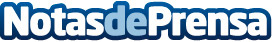 "El sistema alternativo que evita los efectos perjudiciales del cloro ya está aquí", afirma Piscinas LaraDesde hace décadas, el mundo de la piscina gravita constantemente alrededor de cómo realizar un mantenimiento de la piscina lo más eficiente posible sin que resulte dañino para las personas. Sobrecargar la piscina con productos químicos obviamente es una forma eficaz de evitar que el moho, la suciedad y las bacterias prosperen, pero hacerlo a costa de la salud de los que desean disfrutar de su piscina sin miedo a sufrir problemas de salud no es buena ideaDatos de contacto:Piscinas Larahttps://www.piscinas-lara.com913 071 933Nota de prensa publicada en: https://www.notasdeprensa.es/el-sistema-alternativo-que-evita-los-efectos_1 Categorias: Nacional Entretenimiento Consumo Otras ciencias http://www.notasdeprensa.es